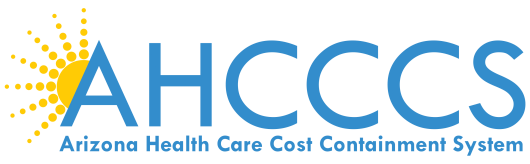 AGENDASTATEWIDE HOSPITAL ASSESSMENT WORKGROUP May 11, 2015Gold Room, 701 E. Jefferson St., 3rd Floor10:30 a.m. – 11:30 a.m. Teleconference: 1-877-820-7831, ID: 710459#AGENDASTATEWIDE HOSPITAL ASSESSMENT WORKGROUP May 11, 2015Gold Room, 701 E. Jefferson St., 3rd Floor10:30 a.m. – 11:30 a.m. Teleconference: 1-877-820-7831, ID: 710459#Scope/Purpose: Planning and implementation of the statewide hospital assessment in conjunction with Medicaid eligibility changes.Scope/Purpose: Planning and implementation of the statewide hospital assessment in conjunction with Medicaid eligibility changes.Scope/Purpose: Planning and implementation of the statewide hospital assessment in conjunction with Medicaid eligibility changes.Welcome/IntroductionWelcome/IntroductionBeth KohlerEnrollment UpdateEnrollment UpdateBeth KohlerTotal Projected Coverage Payment UpdateTotal Projected Coverage Payment UpdateAmy UpstonSFY 2016 Assessment & TimelineSFY 2016 Assessment & TimelineBeth Kohler